Dôležité  oznámenie !Oznamujeme našim žiakom, že na základe rozhodnutia ministra školstva, vedy, výskumu a športu Slovenskej republiky sa prerušuje školské vyučovanie v školách od 30. marca 2020 do odvolania, mení sa aj organizácia školského roka 2019/2020.Znamená to ale, že školské vyučovanie sa mení na vyučovanie prostredníctvom elektronickej komunikácie. Pozor, nie sú prázdniny! Preto vás žiadame, aby ste sledovali vebstránku školy (www.souphu.edu.sk) vpravo hore na hlavnej stránke „Učivo”  a svoju elektronickú poštu (e-mail). Vaši učitelia postupne vám posielajú učivo a úlohy. Učivo treba spracovať, úlohy a zadania riešiť a tak vás môžu hodnotiť. Komunikujte s učiteľmi, ak máte otázky, niečo nie je jasné, alebo keď máte problémy.Maturitné skúšky: písomné maturitné skúšky tento školský rok nebudú. Ústne maturitné skúšky sa uskutočnia do dvoch týždňov od skončenia mimoriadneho prerušenia školského vyučovania, najneskôr do 30. júna 2020. Praktická časť odbornej zložky maturitnej skúšky sa vykoná vo forme a s obsahom, ktoré riaditeľ školy prispôsobí podľa aktuálnych možností školy.Záverečné skúšky sa uskutočnia najskôr dva týždne od odvolania prerušenia školského vyučovania.Vzhľadom na nebezpečnú situáciu zostáva v platnosti zákaz organizovania výletov a exkurzií na území SR aj v zahraničí, športových podujatí, súťaží a predmetových olympiád. Náš začatý projekt „Erasmus +“ bohužiaľ tiež je zastavený, ako aj projekt „Bez hraníc“. Vzhľadom na nebezpečensto nákazy s koronavirusom žiadame každého žiaka, zamestnanca školy, aby v prípade podozrenia nákazy okamžite informovali školu na tel.č. 035/ 760 2204, alebo na 0905686984. Aj v prípade podozrenia u rodinného príslušníka !   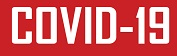 Žiaci ostante doma, nechodte zbytočne medzi ľudí, používať rúško, často si umývajte ruky mydlom a vodou,  chrániť starých rodičov !!! Sledujte správy v televízii, na internete, aby ste vedeli ako sa vyvíja situácia.Dávajte si pozor na seba!